СОВЕТ ДЕПУТАТОВДОБРИНСКОГО МУНИЦИПАЛЬНОГО РАЙОНАЛипецкой  области15 - ая  сессия  VI-ого созываПРОЕКТ            	                                                                                                                            вносит глава администрации                                                                                                                                                   муниципального районаР Е Ш Е Н И Е15.12 .2016 г.                                п. Добринка                                  № _____-рс_«О районном бюджете на 2017 год и на плановый период 2018 и 2019 годов»Статья 1. Основные характеристики районного бюджета на 2017 год и на плановый период 2018 и 2019 годов1. Утвердить основные характеристики районного бюджета на 2017 год:1) общий объем доходов районного бюджета в сумме 554 851 175,00 рублей (далее - руб.);2) общий объем расходов районного бюджета в сумме 554 851 175,00 руб.;2. Утвердить основные характеристики районного бюджета на 2018 год и на 2019 год:1) прогнозируемый общий объем доходов районного бюджета на 2018 год в сумме 526 076 402,00 руб. и на 2019 год в сумме 530 132 826,00 руб.;2) общий объем расходов районного бюджета на 2018 год в сумме 526 076 402,00,00 руб., в том числе условно утвержденные расходы в сумме 27 021 700,00 руб., и на 2019 год в сумме 530 132 826,00 руб., в том числе условно утвержденные расходы в сумме 37 872 500,00 руб.;3. Утвердить источники финансирования дефицита районного бюджета на 2017 год и на плановый период 2018 и 2019 годов согласно приложению 1 к настоящему решению.        Статья 2. Нормативы формирования доходов районного бюджета на 2017 год и на плановый период 2018 и 2019 годов1. Установить, что районный бюджет на 2017 год и на плановый период 2018 и 2019 годов формируется за счет налоговых и неналоговых доходов в соответствии с законодательством Российской Федерации о налогах и сборах.2. Утвердить в соответствии с пунктом 2 статьи 184,1 Бюджетного кодекса Российской Федерации нормативы распределения доходов между бюджетами сельских поселений Добринского муниципального района на 2017 год и на плановый период 2018 и 2019 годов согласно приложению 2 к настоящему решению. Статья 3. Доходы районного бюджета на 2017 год и на плановый период 2018 и 2019 годовУтвердить объем поступлений доходов в районный бюджет на 2017 год согласно приложению 3 к настоящему решению.Утвердить объем поступлений доходов в районный бюджет на плановый период 2018 и 2019 годов согласно приложению 4 к настоящему решению.Статья 4. Главные администраторы доходов и источников финансирования   дефицита   бюджета1. Утвердить перечень главных администраторов доходов районного бюджета - на 2017 год и на плановый период 2018 и 2019 годов согласно приложению 5 к настоящему решению.2. Утвердить перечень главных администраторов (администраторов) доходов районного бюджета - территориальных органов федеральных органов исполнительной власти на 2017 год и на плановый период 2018 и 2019 годов согласно приложению 6 к настоящему решению.3. Утвердить перечень главных администраторов (администраторов) доходов районного бюджета – органов субъекта Российской Федерации на 2017 год и на плановый период 2018 и 2019 годов согласно приложению 7 к настоящему решению.4. Утвердить перечень главных администраторов источников внутреннего финансирования дефицита районного бюджета на 2017 год и на плановый период 2018 и 2019 годов согласно приложению 8 к настоящему решению.Статья 5. Бюджетные ассигнования районного бюджета на 2017 год и на плановый период 2018 и 2019 годов1. Утвердить распределение бюджетных ассигнований по разделам и подразделам классификации расходов бюджетов:1) на 2017 год согласно приложению 9 к настоящему решению;2) на плановый период 2018 и 2019 годов согласно приложению 10 к настоящему решению.2. Утвердить ведомственную структуру расходов районного бюджета:1) на 2017 год согласно приложению 11 к настоящему решению;2) на плановый период 2018 и 2019 годов согласно приложению 12 к настоящему решению.3. Утвердить распределение бюджетных ассигнований по разделам, подразделам, целевым статьям (муниципальным программам Добринского муниципального района и непрограммным направлениям деятельности), группам и подгруппам видов расходов классификации расходов бюджетов Российской Федерации:1) на 2017 год согласно приложению 13 к настоящему решению;2) на плановый период 2018 и 2019 годов согласно приложению 14 к настоящему решению.4. Утвердить распределение бюджетных ассигнований по целевым статьям (муниципальным программам Добринского муниципального района и непрограммным направлениям деятельности), группам видов расходов, разделам, подразделам классификации расходов бюджетов Российской Федерации:1) на 2017 год согласно приложению 15 к настоящему решению;2) на плановый период 2018 и 2019 годов согласно приложению 16 к настоящему решению.4. Утвердить объем бюджетных ассигнований Дорожного фонда муниципального района на 2017 год в сумме 30 991 128,00 руб., на 2018 год в сумме 30 042 420,00 руб. и на 2019 год в сумме 32 783 132,00 руб.5. Утвердить объем резервного фонда администрации муниципального района на 2017 год в сумме 6 000 000,00 руб., на 2018 год в сумме 5 190 000,00 руб. и на 2019 год в сумме 5 136 000,00 руб.6. Установить объем межбюджетных трансфертов, предусмотренных к получению из вышестоящих бюджетов бюджетной системы Российской Федерации:1) на 2017 год в сумме 323 858 380,00 руб. согласно приложению 17 к настоящему решению;2) на 2018 год в сумме 297 046 782,00 руб., на 2019 год в сумме 295 918 594,00 руб. согласно приложению 18 к настоящему решению.Статья 6. Особенности исполнения районного бюджета в социально-культурной сфере1. Установить, что финансирование муниципальных образовательных учреждений дополнительного образования детей осуществляется с учетом оплаты за обучение детей, детской школы искусств осуществляется с учетом добровольных пожертвований и целевых взносов физических и (или) юридических лиц. Привлечение дополнительных средств учреждениями дополнительного образования не влечет за собой снижение нормативов их финансирования за счет средств районного бюджета.2. Установить, что финансирование муниципальных дошкольных образовательных учреждений осуществляется с учетом оплаты родителей (законных представителей) за присмотр и уход за детьми в дошкольных образовательных учреждениях.Статья 7. Предоставление бюджетных кредитов бюджетам сельских поселений в 2017 году и в плановом периоде 2018 и 2019 годов1. Установить, что в 2017 году и плановом периоде 2018 и  2019 годов бюджетные кредиты бюджетам сельских поселений предоставляются из районного бюджета на покрытие временных кассовых разрывов, для частичного покрытия дефицита бюджетов сельских поселений муниципального района, на погашение долговых обязательств в пределах общего объема бюджетных ассигнований, предусмотренных по источникам финансирования дефицита районного бюджета на эти цели в 2017 году в сумме 6 500 000,00 руб., в 2018 году - 2 500 000,00 руб., в  2019 году 2 500 000,00 руб.2. Установить плату за пользование указанными в части 1 настоящей статьи бюджетными кредитами в размере 0,1 процента годовых.3. Порядок и условия предоставления, использования и возврата бюджетных кредитов, указанных в части 1 настоящей статьи, определяются нормативным правовым актом администрации Добринского муниципального района.Статья 8. Условия урегулирования задолженности должников по денежным обязательствам перед Добринским муниципальным райономУправление финансов администрации Добринского муниципального района в соответствии с пунктом 11 статьи 93.2 Бюджетного кодекса Российской Федерации вправе принимать решения о заключении мировых соглашений, устанавливающих условия урегулирования задолженности должников по денежным обязательствам перед Добринским муниципальным районом, следующими способами:- предоставление отсрочки исполнения обязательств;- предоставление рассрочки исполнения обязательств;- списание задолженности по пеням и штрафам;- предоставление отступного;- новация обязательств.Статья 9. Муниципальные внутренние заимствования, муниципальный долг и предоставление муниципальных гарантий Добринского муниципального района1. Утвердить предельный объем муниципального долга муниципального района на 2017 год в сумме 20 000 000,00 руб.Утвердить верхний предел муниципального долга муниципального района на 1 января 2018 года в сумме 0,00 руб., в том числе верхний предел долга по муниципальным гарантиям муниципального района в сумме 0,00 руб.Утвердить сумму средств, направляемых на уплату процентов по бюджетному кредиту по Соглашению от 30 сентября 2016 года № 43 о предоставлении администрации Добринского муниципального района бюджетного кредита из областного бюджета для частичного покрытия дефицита бюджета Добринского муниципального района и за рассрочку бюджетного кредита согласно Дополнительному соглашению от  01.12.2016 года № __ к Соглашению от 06 июля 2015 года № 26 о предоставлении администрации Добринского муниципального района бюджетного кредита из областного бюджета для частичного покрытия дефицита бюджета Добринского муниципального района, в 2017 году в сумме 500 000,00 руб.2. Утвердить предельный объем муниципального долга муниципального района на 2018 год в сумме 10 000 000,00 руб.Утвердить верхний предел муниципального долга муниципального района на 1 января 2019 года в сумме 0,00 руб., в том числе верхний предел долга по муниципальным гарантиям муниципального района в сумме 0,00 руб.3. Утвердить предельный объем муниципального долга муниципального района на 2019 год в сумме 10 000 000,00 руб.Утвердить верхний предел муниципального долга муниципального района на 1 января 2020 года в сумме 0,00 руб., в том числе верхний предел долга по муниципальным гарантиям муниципального района в сумме 0,00 руб.4. Утвердить Программу муниципальных внутренних заимствований Добринского муниципального района на 2017 год и на плановый период 2018 и 2019 годов согласно приложению 19 к настоящему решению.Статья 10. Межбюджетные трансферты местным бюджетам1. Установить объем:1) межбюджетных трансфертов, подлежащих передаче из районного бюджета Добринского муниципального района бюджетам сельских поселений на осуществление полномочий дорожной деятельности в отношении автомобильных дорог местного значения в границах населенных пунктов поселения  и обеспечение безопасности дорожного движения на них, включая создание и обеспечение функционирования парковок (парковочных мест),осуществление муниципального контроля за сохранностью автомобильных дорог местного значения в границах населенных пунктов поселения, а также осуществление иных полномочий в области использования автомобильных дорог и осуществления дорожной деятельности в соответствии с законодательством Российской Федерации и в соответствии с заключенными соглашениями на 2017 год в сумме 22 901 100,00 руб. согласно приложению 20 к настоящему решению.2) межбюджетных трансфертов, подлежащих передаче из районного бюджета Добринского муниципального района бюджетам сельских поселений на обеспечение проживающих в поселении и нуждающихся в жилых помещениях малоимущих граждан жилыми помещениями, организация строительства и содержания муниципального жилищного фонда, создание условий для жилищного строительства, осуществление муниципального жилищного контроля, а также иных полномочий органов местного самоуправления  в соответствии с жилищным законодательством и заключенными соглашениями на 2017 год в сумме 244 000,00 руб. согласно приложению 20 к настоящему решению.3) межбюджетных трансфертов, предусмотренных к получению из бюджетов сельских поселений на 2017 год в сумме 2 300 400,00 руб.; на 2018 год в сумме 1 980 000,00 руб.; на 2019 год в сумме 1 980 000,00 руб. согласно приложению 21 к настоящему решению.Статья 11. Предоставление субсидий юридическим лицам (за исключением субсидий государственным (муниципальным) учреждениям), индивидуальным предпринимателям, физическим лицам1. Утвердить объем субсидий юридическим лицам (за исключением субсидий государственным (муниципальным) учреждениям), индивидуальным предпринимателям, физическим лицам из районного бюджета на 2017 год в сумме 7 750 000,00 руб., на 2018 год в сумме 8 926 000,00 руб., на 2019 год в сумме 8 957 400,00 руб. и утвердить предоставление субсидий согласно приложению 22 к настоящему решению.2. Субсидии предоставляются главными распорядителями средств районного бюджета в пределах ассигнований, предусмотренных в районном бюджете на эти цели на 2017 год и на плановый период 2018 и 2019 годов, в порядке, установленном администрацией Добринского муниципального района.3. Главные распорядители средств районного бюджета и орган муниципального финансового контроля осуществляют обязательную проверку соблюдения условий, целей и порядка предоставления субсидий их получателями.При предоставлении субсидий, указанных в настоящей статье, обязательным условием их предоставления, включаемым в договоры (соглашения) о предоставлении субсидий, является согласие их получателей (за исключением       муниципальных унитарных предприятий, хозяйственных товариществ и обществ с участием Добринского муниципального района в их уставных (складочных) капиталах) на осуществление главным распорядителем (распорядителем) бюджетных средств, предоставившим субсидии, и органами муниципального финансового контроля проверок соблюдения получателями субсидий условий, целей и порядка их предоставления.В случаях, предусмотренных соглашениями (договорами) о предоставлении субсидий, получатели субсидий возвращают не использованные в текущем финансовом году остатки субсидий на единый счет районного бюджета не позднее двух последних рабочих дней текущего финансового года.В случае выявления нарушений условий предоставления субсидий, их нецелевого использования главный распорядитель средств районного бюджета в трехдневный срок со дня обнаружения нарушения направляет в адрес получателя субсидии уведомление о возврате полученных денежных средств в доход районного бюджета. Получатели субсидий возвращают в доход районного бюджета полученные денежные средства в 10-дневный срок со дня получения соответствующего уведомления главного распорядителя средств районного бюджета. При отказе от добровольного возврата указанных средств главные распорядители средств районного бюджета обеспечивают их принудительное взыскание и перечисление в доход районного бюджета.4. В случае превышения фактической потребности в субсидиях над суммой бюджетных ассигнований, предусмотренных настоящим Решением на эти цели, размер субсидии для каждого получателя пропорционально уменьшается.Статья 12. Установление арендной платыУстановить базовый уровень годовой арендной платы за пользование муниципальным имуществом, находящимся в районной собственности, в размере 500 рублей за 1 кв. метр.Статья 13. Особенности исполнения районного бюджета в 2017 году1. Установить перечень расходов районного бюджета, подлежащих финансированию в первоочередном порядке: заработная плата и начисления на нее, пенсии по социальной помощи населению, приобретение продуктов питания, оплата коммунальных услуг, обслуживание муниципального долга.2. Осуществлять доведение лимитов бюджетных обязательств до главных распорядителей средств районного бюджета по расходам, указанным в части 1 настоящей статьи. По остальным расходам доведение лимитов бюджетных обязательств производить с учетом исполнения кассового плана районного бюджета.3. Установить, что средства в валюте Российской Федерации, поступающие в соответствии с законодательными и иными нормативными правовыми актами Российской Федерации во временное распоряжение получателей средств районного бюджета учитываются на лицевых счетах, открытых им в управлении финансов администрации Добринского муниципального района, в порядке, установленном управлением финансов администрации Добринского муниципального района.4. Установить в соответствии со статьей 217 Бюджетного кодекса Российской Федерации, что основанием для внесения изменений в показатели сводной бюджетной росписи районного бюджета, связанных с особенностями исполнения районного бюджета и (или) перераспределения бюджетных ассигнований между главными распорядителями средств районного бюджета в пределах объема бюджетных ассигнований, без внесения изменений в настоящее Решение является:- передача полномочий между главными распорядителями средств районного бюджета по финансированию отдельных учреждений, мероприятий;- создание, реорганизация, преобразование, ликвидация, изменение типа районных учреждений;-перераспределение бюджетных ассигнований, предусмотренных главным распорядителям средств районного бюджета на выполнение функций органами местного самоуправления муниципального района, обеспечение деятельности подведомственных казенных учреждений, исполнение судебных решений между группами видов расходов классификации расходов бюджетов;- поступление межбюджетных трансфертов из федерального и областного бюджетов;- преобразование муниципальных образований в соответствии со статьей 13 Федерального закона от 6 октября 2003 года № 131-ФЗ "Об общих принципах организации местного самоуправления в Российской Федерации".Статья 14. Вступление в силу настоящего решенияНастоящее решение вступает в силу с 1 января 2017 года.ГлаваДобринского муниципального района                                   С.П.Москворецкий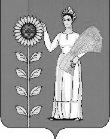 